ICS 35.030CSS L80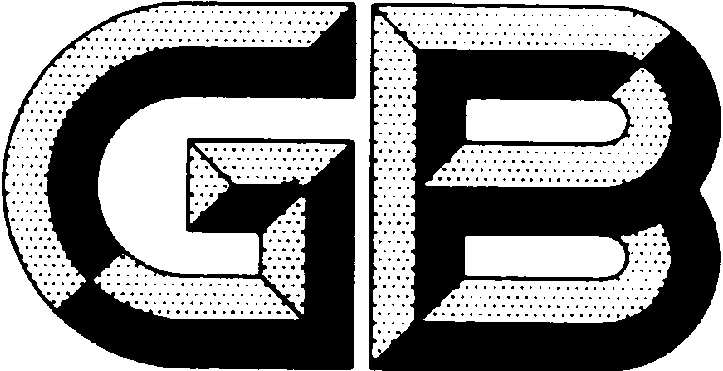 中华人民共和国国家标准GB/T XXXXX—XXXXXXXX - XX - XX发布XXXX - XX - XX实施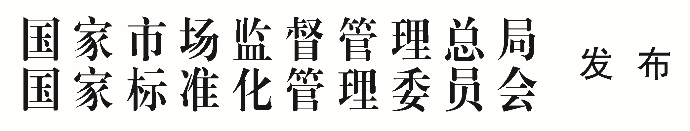 信息安全技术 网络安全从业人员能力基本要求Information security technology-Basic requirements for competence of cybersecurity workforce(点击此处添加与国际标准一致性程度的标识)本稿完成时间：2022-01-10目  次前  言本文件按照GB/T 1.1-2020《标准化工作导则 第1部分:标准化文件的结构和起草规则》的规定起草。本文件由全国信息安全标准化技术委员会（SAC/TC260）提出并归口。本文件起草单位：中国电子技术标准化研究院、中国信息安全测评中心、中国网络安全审查技术与认证中心、北京时代新威信息技术有限公司、国家计算机网络应急技术处理协调中心、三六零安全科技股份有限公司、深信服科技股份有限公司、北京交通大学、北京邮电大学、西安电子科技大学、上海交通大学、西安邮电大学、中国移动通信集团有限公司、国家工业信息安全发展研究中心、国家计算机网络应急技术处理协调中心北京分中心、华为技术有限公司、蚂蚁科技集团股份有限公司、天融信科技集团股份有限公司、西安交大捷普网络科技有限公司、长扬科技（北京）有限公司、广东省信息安全测评中心、国网新疆电力科学研究院、上海观安信息技术股份有限公司、沈阳东软系统集成工程有限公司、绿盟科技集团股份有限公司、北京安信天行科技有限公司、粤港澳大湾区精准医学研究院、深圳开源互联网安全技术有限公司等。本文件主要起草人：王惠莅、王新杰、王秉政、张晓菲、尤其、上官晓丽、陈世俊、王庆、何宛罄、王星、叶润国、石岩、阎若彤、刘吉强、李超、陆天波、马文平、孟魁、张勇、邱勤、陈雪鸿、陈亮、邵萌、白晓媛、杨剑、何建峰、张亚京、崔顺艳、谢江、李艳杰、邹振婉、唐晓莉、梁世伟、安亚鹏、唐川、宋荆汉等。信息安全技术 网络安全从业人员能力基本要求范围本文件规定了网络安全从业人员分类和各类从业人员具备的知识和技能要求。本文件适用于各类组织对网络安全从业人员的选拔、培养、评价、管理等。规范性引用文件下列文件中的内容通过文中的规范性引用而构成本文件必不可少的条款。其中，注日期的引用文件，仅该日期对应的版本适用于本文件；不注日期的引用文件，其最新版本（包括所有的修改单）适用于本文件。GB/T 25069　信息安全技术 术语术语和定义GB/T 25069界定的以及下列术语和定义适用于本文件。网络安全从业人员 cybersecurity workforce从事网络安全工作，承担相应网络安全职责，并具有相应网络安全知识和技能的人员。知识 knowledge通过经验或教育获取的事实、信息、真理、原理或者领悟。[来源：ISO/IEC 17027:2014，2.56]技能 skill通过教育、培训、经验或其他方式完成任务或活动并获得预期结果的一种才能。[来源：ISO/IEC 17027:2014，2.74]能力 competence胜任力运用知识和技能达到预期目的的本领。[来源：ISO/IEC 17027-1:2015，3.7]通则关系描述工作任务是指为了实现组织的相关目标，需要执行的与网络安全有关的一个或一组工作活动和/或工作内容。工作类别是指将相似的一组网络安全工作任务，或某一阶段需要完成的工作任务归类在一起，得到的不同的网络安全工作种类。工作类别中的工作任务需要由网络安全从业人员来承担，从业人员应具有完成工作任务所需要的知识和技能。知识体系和技能体系应符合附录A和附录B的要求，完成工作任务所需要具备的知识和技能见附录C。工作任务、工作类别、知识和技能之间关系如图1所示。图1 工作任务、工作类别、知识和技能关系图工作类别和工作角色工作类别分为5类，包括：网络安全管理、网络安全建设、网络安全运营、网络安全审计和评估以及网络安全科研教育，工作类别及工作任务见表1。表1 工作类别及工作任务表1 工作类别及工作任务（续）承担工作类别的从业人员又可根据不同组织的实际情况划分为一个或多个工作角色。工作角色是指被赋予一个或一组特定网络安全工作任务的一类网络安全从业人员。当一个工作角色承担一个工作类别中的全部工作任务时，工作角色应满足完成该工作类别的人员所具备的全部的知识和技能要求。当多个工作角色承担一种工作类别的相应工作任务时，每个工作角色根据所承担的工作任务情况，应具备完成工作任务应具备的相应知识和技能，多个工作角色应具备的知识和技能的总和构成了承担该种工作类别的从业人员具备的知识和技能要求。注：工作岗位是根据组织实际情况设置，工作岗位和工作角色之间不一定是一一对应的关系。第5章给出了网络安全从业人员完成工作任务应具备的通用知识和通用技能，第6章给出了承担相应工作类别的从业人员应具备的基本专业知识和技能要求。因不同组织对工作角色的划分存在不同，附录D给出了一种典型工作角色分类示例。附录E给出了工作类别、工作角色与国家网络安全职业设置的映射关系。工作任务网络安全主要工作任务见表2。表2：网络安全主要工作任务及任务描述表2：网络安全主要工作任务及任务描述（续）通用知识和技能要求通用知识要求网络安全从业人员应具备网络安全基础领域（知识领域代码：K01）相关知识。涉及到具体行业或领域的，还应具备相关的专项领域知识（知识领域代码：K10）。通用技能要求网络安全从业人员应具备以下技能：能够与组织内部和/或外部沟通与协调（技能代码：S01-001）；能够理解组织业务，识别网络安全目标（技能代码：S01-002）；能够建立和/或执行网络安全相关制度、策略或机制（技能代码：S01-003）；能够理解和应用与组织网络安全目标相关的政策、法律法规和标准（技能代码：S01-004）。专业知识和技能要求网络安全管理类人员知识网络安全管理类人员应至少具备网络安全管理领域（知识领域代码：K02）相关知识。技能网络安全管理类人员应至少具备以下技能：能够制定和实施网络安全规划（技能代码：S02-01-001）；能够协调/提供网络安全保障资源（技能代码：S02-01-002）；能够组织执行风险管理，预判安全风险趋势（技能代码：S02-01-003）；能够组织建立和运行应急体系（技能代码：S02-01-004）；能够组织建立、运行和评估网络安全防护体系（技能代码：S02-01-005）；能够对网络数据安全、个人信息保护和密码管理等进行规划和管理（技能代码：S02-01-006）。网络安全建设类人员知识网络安全建设类人员应至少具备以下知识：数据安全知识领域（知识领域代码：K03）；网络安全建模技术知识领域（知识领域代码：K04）；密码技术与应用知识（知识领域代码：K09）；网络安全开发及测试技术知识领域（知识领域代码：K05）中的：——安全开发（知识代码：K05-001）；——系统安全工程（知识代码：K05-002）；——网络安全威胁和漏洞管理（知识代码：K05-003）；——安全测试、评估方法（知识代码：K05-004）。技能网络安全建设类人员应至少具备以下技能：能够识别网络安全保护对象，并分析其面临的安全风险（技能代码：S02-05-001）；能够理解网络安全需求（技能代码：S02-06-001）；能够设计网络安全架构（技能代码：S02-06-002）；能够完成网络安全及信息化设备选型和采购（技能代码：S02-06-003）；能够用特定语言、常见安全框架与组件和软件安全开发方法进行安全编码（技能代码：S02-07-001）；能够管理代码安全漏洞（技能代码：S02-07-002）；能够设计和执行安全测试计划、方法和用例（技能代码：S02-07-003）；能够识别供应链安全风险（技能代码：S02-08-001）；能够实施供应链安全保护（技能代码：S02-08-002）；能够对供应链安全实施风险评估（技能代码：S02-08-003）；能够识别数据在不同环节、不同业务应用场景下面临的安全风险（技能代码：S02-02-001）；能够运用数据安全工具、方法和技术保护数据安全（技能代码：S02-02-002）；能够识别个人信息在不同环节面临安全风险（技能代码：S02-03-001）；能够运用个人信息保护工具、方法和技术保护个人信息（技能代码：S02-03-002）；能够识别密码需求并编制密码保护方案（技能代码：S02-04-001）；能够运用密码保护产品、方法和技术实施密码保护（技能代码：S02-04-002）；能够完成网络安全及信息化产品选型、部署、配置、调试及设置（技能代码：S02-09-001）；能够使用测试工具和测试方法实施安全集成测试（技能代码：S02-09-002）；能够诊断和解决系统集成过程中的异常问题（技能代码：S02-09-003）。网络安全运营类人员知识网络安全运营类人员应至少具备以下知识：数据安全知识领域（知识领域代码：K03）；网络产品原理与应用知识（知识领域代码：K06）；网络安全监测分析技术知识（知识领域代码：K07）；密码技术与应用知识（知识领域代码：K09）。技能网络安全运营类人员应至少具备以下技能：能够维护网络及网络设备的安全运行（技能代码：S02-10-001）；能够维护操作系统、服务器、存储设备及终端设备等的安全运行（技能代码：S02-10-002）；能够完成应用系统、中间件的管理、维护和安全防护工作（技能代码：S02-10-003）；能够完成数据库系统管理、维护和安全防护等（技能代码：S02-10-004）；能够收集、整理、管理威胁信息（技能代码：S02-11-001）；能够识别并评估可能危及组织和/或合作伙伴利益的网络威胁和事件（技能代码：S02-11-002）；能够使用各类方法和工具进行网络安全监控分析（技能代码：S02-11-003）；能够对网络威胁和安全事件信息进行跟踪响应和处置（技能代码：S02-12-001）；能够运用数据安全工具、方法和技术保护数据安全（技能代码：S02-02-002）；能够运用个人信息保护工具、方法和技术保护个人信息（技能代码：S02-03-002）；能够运用密码保护产品、方法和技术实施密码保护（技能代码：S02-04-002）；能够编制网络安全应急预案（技能代码：S02-12-002）；能够完成网络安全事件发现、研判和信息报送（技能代码：S02-12-003）；能够利用常见安全技术手段，对网络安全事件进行威胁抑制、入侵排查、追踪溯源（技能代码：S02-12-004）；能够依据应急预案开展应急演练（技能代码：S02-12-005）。网络安全审计和评估类人员知识网络安全审计和评估类人员应至少具备以下知识：数据安全知识领域（知识领域代码：K03）；网络安全开发及测试技术知识领域（知识领域代码：K05）；网络产品原理与应用知识（知识领域代码：K06）；调查取证技术知识（知识领域代码：K08）；密码技术与应用知识领域（知识领域代码：K09）；网络安全管理知识（知识领域代码：K02）中的：——网络安全审计方法和技术（知识代码：K02-004）；——网络安全认证认可（知识代码：K02-005）。技能网络安全审计和评估类人员应至少具备以下技能：能够完成脆弱性测试和渗透性测试（技能代码：S02-13-001）；能够对被测系统进行修复防护（技能代码：S02-13-002）；能够识别安全评估需求（技能代码：S02-14-001）；能够使用各类评估相关工具和方法分析并评价安全风险（技能代码：S02-14-002）；能够根据风险分析结果，提出风险处置建议，并编制评估报告（技能代码：S02-14-003）；能够对数据安全开展风险评估，并提出整改建议（技能代码：S02-02-003）；能够对个人信息保护工作进行合规审查，并提出整改建议（技能代码：S02-03-003）；能够对系统采用密码的安全性进行评估并提出整改建议（技能代码：S02-04-003）；能够评估和管理网络安全审计风险（技能代码：S02-15-001）；能够管理、组织和实施审计（技能代码：S02-15-002）；能够做出审计结论、提出审计建议、编制网络安全审计报告，并跟踪审计（技能代码：S02-15-003）；能够对受审核方的信息进行收集和分析（技能代码：S02-16-001）；能够按照审核准则编制审核计划（技能代码：S002-16-002）；能够依据审核计划开展审核活动，发现不符合项并编制审核报告（技能代码：S02-16-003）；能够使用各类取证方法和工具进行调查取证（技能代码：S02-17-001）；能够完成电子数据恢复（技能代码：S02-17-002）；能够完成电子数据证据的提取、固定和保护（技能代码：S02-17-003）；能够完成电子数据证据的勘验、分析和归档（技能代码：S02-17-004）。网络安全科研教育类人员知识网络安全科研教育类人员应至少具备相关的专项领域知识（知识领域代码：K10）。技能网络安全科研教育类人员应至少具备以下技能：能够全面及时掌握国内外研究领域发展现状和趋势（技能代码：S02-19-001）；能够运用相关知识，开展网络安全研究和创新（技能代码：S02-19-002）；能够开展网络安全学术交流（技能代码：S02-19-003）；能够识别和分析网络安全职业培训需求（技能代码：S02-20-001）；能够根据培训需求实施网络安全培训和/或考核（技能代码：S02-20-002）；能够评价及改进所培训的内容（技能代码：S02-20-003）。
（规范性）
网络安全知识体系网络安全知识体系及代码见表A.1。表A.1　网络安全知识体系表A.1　网络安全知识体系（续）表A.1　网络安全知识体系（续）
（规范性）
网络安全技能体系网络安全技能体系及代码见表B.1。表B.1　网络安全技能体系表B.1　网络安全技能体系（续）表B.1　网络安全技能体系（续）
（资料性）
完成工作任务所需的知识和技能承担某项工作任务的网络安全从业人员所需具备的知识和技能要求见表C.1。表C.1 完成工作任务所需的知识和技能表C.1 完成工作任务所需的知识和技能（续）
（资料性）
工作角色分类示例可对承担工作类别的从业人员进一步分为工作角色，附录D.1给出了一种工作角色分类的示例。表D.1 工作类别、工作角色和工作任务对应关系
（资料性）工作类别、工作角色与国家职业相关映射关系国家职业分类中，涉及到网络安全职业的共有5类，本文件中网络安全从业人员分类与国家网络安全职业分类映射关系见表E.1。表E.1 网络安全从业人员分类与国家网络安全职业分类映射关系参 考 文 献
[1]  GB/T 6565—2015  职业分类与代码[2]  GB/T 20988-2007 信息安全技术 信息系统灾难恢复规范[3]  GB/T 22081-2016 信息技术 安全技术 信息安全控制实践指南[4]  GB/Z 32916—2016信息技术 安全技术 信息安全控制措施审核员指南[5]  GB/T 32924-2016 信息安全技术 网络安全预警指南[6]  GB/T 35273—2020 信息安全技术 个人信息安全规范[7]  GB/T 35288—2017信息安全技术 电子认证服务机构从业人员岗位技能规范[7]  GB/T 37696-2019 信息技术服务 从业人员能力评价要求[9]  中华人民共和国电子签名法（2004年8月28日第十届全国人民代表大会常务委员会第十一次会议通过）[10]  中华人民共和国网络安全法 （2016年11月7日第十二届全国人民代表大会常务委员会第二十四次会议通过）[11]  中华人民共和国密码法(2019年10月26日第十三届全国人民代表大会常务委员会第十四次会议通过)[12]  中华人民共和国数据安全法（2021年6月10日第十三届全国人民代表大会常务委员会第二十九次会议通过）[13]  中华人民共和国个人信息保护法（2021年8月20日第十三届全国人大常委会第三十次会议通过）[14]  关键信息基础设施安全保护条例（2021年4月27日国务院第133次常务会议通过，中华人民共和国国务院令第745号）[15]  关于加强网络安全学科建设和人才培养的意见（中网办发文〔2016〕4号）[16]  ISO/IEC TS 17027:2014 Conformity assessment — Vocabulary related to competence of persons used for certification of persons[17]  NIST SP800-181 ：2017  National Initiative for Cybersecurity Education (NICE) Cybersecurity Workforce Framework _________________________________序号工作类别承担的工作任务网络安全管理网络安全需求分析网络安全规划和管理网络数据安全保护个人信息保护密码技术应用网络安全咨询网络安全建设网络安全需求分析网络安全架构设计网络安全开发供应链安全管理网络安全集成实施网络数据安全保护个人信息保护密码技术应用网络安全运营网络安全运维网络安全监测和分析网络安全应急管理网络数据安全保护个人信息保护密码技术应用网络安全审计和评估网络安全审计网络安全测试网络安全评估网络安全认证电子数据取证网络安全科研教育网络安全研究网络安全培训序号工作任务工作任务描述网络安全规划和管理指导、制定、监督和执行网络安全战略规划、策略制度和体制机制及落地实施。综合协调相关人员，采取各类网络安全控制措施，降低并缓解系统安全风险网络数据安全保护针对网络数据采集、传输、存储、处理、交换和销毁等生命周期各环节，采取措施保障网络数据安全个人信息保护针对个人信息收集、存储、使用、共享、转让、公开披露、删除等环节中的安全保护和合规管理密码技术应用运用密码技术，进行信息系统安全密码保障的架构设计、系统集成、检测评估、运维管理、密码咨询等网络安全需求分析合规需求分析、业务所依赖的ICT持续运行需求分析、数据安全需求分析等，定期或在遇到重大网络安全事件时对组织网络安全需求进行复审网络安全架构设计将网络安全需求分析、ICT基础设施现状、组织环境和业务特点等作为网络安全架构设计的输入，从通信网络、计算环境、区域边界、安全管理等方面进行设计，形成可用于实施的网络安全架构设计方案网络安全开发实现软件、硬件开发中安全架构及功能，并对其进行测试、更新和维护供应链安全管理运用供应链管理的方法、工具和技术，管理网络安全和信息化相关产品和服务的采购，并管理供应商网络安全集成实施网络安全项目管理，信息系统安全集成过程中软硬件设备与系统的安装、调试、测试、配置、故障处理和工程实施，以及配合验收交付网络安全运维利用网络安全技术/工具，根据网络安全相关标准和制度流程，操作、运行、维护和管理信息系统网络安全监测和分析利用相关技术、工具和情报信息等对目标系统进行安全监测、分析和预警，并提出应对威胁的措施和改进建议网络安全应急管理组织编制网络安全应急预案，实施网络安全应急演练，在应对突发/重大网络安全事件时，以及在事件发生后采取必要的应急处置措施将信息系统和业务恢复到正常状态，并进行事件溯源和调查取证网络安全审计依据审计依据，在规定的审计范围内，监督和评价网络安全控制措施的设计有效性和执行有效性，确定被审计对象满足审计依据的程度，并提出网络安全工作改进的意见和建议网络安全测试对目标系统的脆弱性和防御机制有效性进行验证，发现安全问题并提出改进建议。根据测试依据，识别并评估系统和产品的安全性网络安全评估评估信息系统、业务及相关网络数据等的合规性和面临的网络安全风险，对风险进行识别、分析、评价，提出改进建议网络安全认证对网络安全管理体系、服务、产品、人员等开展认证与审核电子数据取证对电子数据进行收集提取、数据恢复及取证分析网络安全咨询根据组织的安全目标，提供安全规划、设计、实施、运维、管理等方面的政策法规和技术咨询服务网络安全研究研究网络空间安全涉及的学科理论基础和方法论，研究网络安全新兴技术及应用、产业发展趋势，以及网络安全法律法规、政策、标准等网络安全培训开展网络安全培训方案和相关课程的设计、开发和持续改进，实施授课与技能考核等培训活动序号知识领域知识代码知识单元知识描述网络安全基础知识K01K01-001网络安全概念及发展历程信息安全概念、信息安全属性、信息安全视角、信息安全保障框架模型；网络安全发展历程、发展现状和发展趋势等；国内外网络安全产业发展情况网络安全基础知识K01K01-002网络安全管理基本知识风险管理、供应链安全管理、运营管理、应急管理、业务连续性、管理体系、认证认可、漏洞管理等基本知识网络安全基础知识K01K01-003网络安全技术基本知识网络体系、通信技术、计算机组成原理、操作系统、密码学基础、PKI/CA体系、身份鉴别、访问控制等基本知识 网络安全基础知识K01K01-004国内外网络安全法律法规和政策国内外网络安全法律法规政策战略和监管机制网络安全基础知识K01K01-005国内外网络安全标准国内、国外、国际网络安全标准网络安全基础知识K01K01-006网络安全最佳实践解决方案或者经验等网络安全管理知识K02K02-001供应链安全管理国内外供应链安全发展现状；供应链安全管理方法、技术及工具网络安全管理知识K02K02-002应急管理方法和技术业务连续性、事件管理、应急预案编制、维护和演练；操作系统、中间件、数据库等常用应急处置方法网络安全管理知识K02K02-003网络安全风险管理风险评估、风险处置等方法、技术和实施网络安全管理知识K02K02-004网络安全审计方法和技术通用审计准则和方法；网络安全审计准则、方法、审计技术、信息化项目管理等网络安全管理知识K02K02-005网络安全认证认可认证相关基本概念、认可相关基本概念、审核知识等数据安全知识K03K03-001数据安全管理和技术数据安全基本概念、数据安全技术、数据安全治理与保障等数据安全知识K03K03-002个人信息保护管理和技术个人信息保护政策、个人信息保护技术、工具等网络安全建模技术知识K04K04-001系统建模理论和常用方法数学基础、模型概念、建模原理、系统建模方法等网络安全建模技术知识K04K04-002威胁建模理论和常用方法威胁建模的作用、常用的威胁建模方法等 网络安全建模技术知识K04K04-003安全架构模型及设计方法网络安全架构、系统安全架构模型及常用设计方法网络安全开发及测试技术知识K05K05-001安全开发软件安全设计、代码实现安全、资源使用安全、配置管理安全、软件工程等网络安全开发及测试技术知识K05K05-002系统安全工程系统安全工程理论及实施网络安全开发及测试技术知识K05K05-003网络安全威胁和漏洞管理威胁和漏洞概念、漏洞的发现、利用和提交等技术、方法和流程网络安全开发及测试技术知识K05K05-004安全测试、评估方法常用测试和评估方法，如黑盒测试、灰盒测试、白盒测试及压力测试等网络安全开发及测试技术知识K05K05-005渗透测试方法和技术Web安全、中间件、数据库等常见安全漏洞及利用方法，内网安全渗透测试知识，常用渗透测试工具等网络安全开发及测试技术知识K05K05-006网络攻防技术网络攻击原理、常见攻击方法、攻击技术和攻击后果，以及防御措施。网络产品原理与应用知识K06K06-001备份/灾备方法与技术系统和数据的备份/恢复、灾备方法与技术网络产品原理与应用知识K06K06-002网络设备功能及原理交换机、路由器等网络设备工作原理、配置及网络架构设计相关知识网络产品原理与应用知识K06K06-003网络安全产品功能及原理网络安全产品原理及应用（防火墙、入侵检测、网闸、VPN等）网络产品原理与应用知识K06K06-004操作系统安全原理及使用Windows和Linux/unix等主流操作系统、虚拟机和容器等常用安全技术、安全配置和安全加固网络产品原理与应用知识K06K06-005中间件安全原理及使用中间件功能原理（通信支持、应用支持、公共服务等）、安全配置及安全加固等网络产品原理与应用知识K06K06-006数据库安全技术及使用数据库安全防护技术及方法、安全配置和加固，包括数据库的加密、用户管理、备份还原、数据脱敏、审计等网络安全监测分析技术知识K07K07-001网络安全监测方法和技术流量监控、事件监控、容量监控等网络安全监测分析技术知识K07K07-002网络安全分析方法和技术网络流量分析、恶意代码、日志分析等调查取证技术知识K08K08-001调查取证方法和技术电子数据取证概念、取证模型、电子数据取证管理、电子数据证据的勘验和司法鉴定流程、电子数据取证相关技术等密码技术与应用知识K09K09-001密码技术、密码产品及服务功能及原理密码算法、协议，以及密码机、电子签名、数字证书、第三方认证服务等相关技术、工具、产品、服务及解决方案等专项领域知识K10K10-001新技术新应用安全云计算、大数据、物联网、人工智能、区块链等专项领域知识K10K10-002特定行业网络安全知识电信、能源、金融、交通等行业特定的网络安全知识专项领域知识K10K10-003本研究领域相关知识本研究领域发展现状及趋势，基础理论、技术及工具使用方法等专项领域知识K10K10-004所开发课程涉及的专业知识所开发课程的相关理论、技术及工具使用方法等技能类别代码技能描述通用技能S01S01-001能够与组织内部和/或外部沟通与协调通用技能S01S01-002能够理解组织业务，识别网络安全目标通用技能S01S01-003能够建立和/或执行网络安全相关制度、策略或机制通用技能S01S01-004能够理解和应用与组织网络安全目标相关的政策、法律法规和标准专业技能S02专业技能S02专业技能S02网络安全管理S02-01S02-01-001能够制定和实施网络安全规划网络安全管理S02-01S02-01-002能够协调/提供网络安全保障资源网络安全管理S02-01S02-01-003能够组织执行风险管理，预判安全风险趋势网络安全管理S02-01S02-01-004能够组织建立和运行应急体系网络安全管理S02-01S02-01-005能够组织建立、运行和评估网络安全防护体系网络安全管理S02-01S02-01-006能够对网络数据安全、个人信息保护和密码管理等进行规划和管理数据安全S02-02S02-02-001能够识别数据在不同环节、不同业务应用场景下面临的安全风险数据安全S02-02S02-02-002能够运用数据安全工具、方法和技术保护数据安全数据安全S02-02S02-02-003能够对数据安全开展风险评估，并提出整改建议个人信息保护S02-03S02-03-001能够识别个人信息在不同环节面临安全风险个人信息保护S02-03S02-03-002能够运用个人信息保护工具、方法和技术保护个人信息个人信息保护S02-03S02-03-003能够对个人信息保护工作进行合规审查，并提出整改建议密码管理S02-04S02-04-001能够识别密码需求并编制密码保护方案密码管理S02-04S02-04-002能够运用密码保护产品、方法和技术实施密码保护密码管理S02-04S02-04-003能够对系统采用密码的安全性进行评估并提出整改建议网络安全需求分析S02-05S02-05-001能够识别网络安全保护对象，并分析其面临的安全风险网络安全架构设计S02-06S02-06-001能够理解网络安全需求网络安全架构设计S02-06S02-06-002能够设计网络安全架构网络安全架构设计S02-06S02-06-003能够完成网络安全及信息化设备选型和采购网络安全开发S02-07S02-07-001能够用特定语言、常见安全框架与组件和软件安全开发方法进行安全编码网络安全开发S02-07S02-07-002能够管理代码安全漏洞网络安全开发S02-07S02-07-003能够设计和执行安全测试计划、方法和用例供应链安全S02-08S02-08-001能够识别供应链安全风险供应链安全S02-08S02-08-002能够实施供应链安全保护供应链安全S02-08S02-08-003能够对供应链安全实施风险评估网络安全集成S02-09S02-09-001能够完成网络安全及信息化产品选型、部署、配置、调试及设置网络安全集成S02-09S02-09-002能够使用测试工具和测试方法实施安全集成测试网络安全集成S02-09S02-09-003能够诊断和解决系统集成过程中的异常问题网络安全运维S02-10S02-10-001能够维护网络及网络设备的安全运行网络安全运维S02-10S02-10-002能够维护操作系统、服务器、存储设备及终端设备等的安全运行网络安全运维S02-10S02-10-003能够完成应用系统、中间件的管理、维护和安全防护工作网络安全运维S02-10S02-10-004能够完成数据库系统管理、维护和安全防护等网络安全监测与分析S02-11S02-11-001能够收集、整理、管理威胁信息网络安全监测与分析S02-11S02-11-002能够识别并评估可能危及组织和/或合作伙伴利益的网络威胁和事件网络安全监测与分析S02-11S02-11-003能够使用各类方法和工具进行网络安全监控分析网络安全应急S02-12S02-12-001能够对网络威胁和安全事件信息进行跟踪响应和处置网络安全应急S02-12S02-12-002能够编制网络安全应急预案网络安全应急S02-12S02-12-003能够完成网络安全事件发现、研判和信息报送网络安全应急S02-12S02-12-004能够利用常见安全技术手段，对网络安全事件进行威胁抑制、入侵排查、追踪溯源网络安全应急S02-12S02-12-005能够依据应急预案开展应急演练网络安全测试S02-13S02-13-001能够完成脆弱性测试和渗透性测试网络安全测试S02-13S02-13-002能够对被测系统进行修复防护网络安全评估S02-14S02-14-001能够识别资产、威胁、脆弱性和已有安全控制措施网络安全评估S02-14S02-14-002能够使用各类评估相关工具和方法分析并评价安全风险网络安全评估S02-14S02-14-003能够根据风险分析结果，提出风险处置建议，并编制评估报告网络安全审计S02-15S02-15-001能够评估和管理网络安全审计风险网络安全审计S02-15S02-15-002能够管理、组织和实施审计网络安全审计S02-15S02-15-003能够做出审计结论、提出审计建议、编制网络安全审计报告，并跟踪审计网络安全认证S02-16S02-16-001能够对受审核方的信息进行收集和分析网络安全认证S02-16S02-16-002能够按照审核准则编制审核计划网络安全认证S02-16S02-16-003能够依据审核计划开展审核活动，发现不符合项并编制审核报告电子取证S02-17S02-17-001能够使用各类取证方法和工具进行调查取证电子取证S02-17S02-17-002能够完成电子数据恢复电子取证S02-17S02-17-003能够完成电子数据证据的提取、固定和保护电子取证S02-17S02-17-004能够完成电子数据证据的勘验、分析和归档网络安全咨询S02-18S02-18-001能够帮助用户识别和确定网络安全需求网络安全咨询S02-18S02-18-002能够帮助用户进行网络安全规划和设计网络安全咨询S02-18S02-18-003能够帮助用户建立网络安全管理体系、技术体系和应急体系网络安全科研S02-19S02-19-001能够全面及时掌握国内外研究领域发展现状和趋势网络安全科研S02-19S02-19-002能够运用相关知识，开展网络安全研究和创新网络安全科研S02-19S02-19-003能够开展网络安全学术交流网络安全培训S02-20S02-20-001能够识别和分析网络安全职业培训需求网络安全培训S02-20S02-20-002能够根据培训需求实施网络安全培训和/或考核网络安全培训S02-20S02-20-003能够评价及改进所培训的内容序号工作任务对应相关知识对应相关技能网络安全规划和管理K01-001，K01-002，K01-003，K01-004，K01-005，K01-006，K02-001，K02-002，K02-003，K02-004，K02-005S01-001，S01-002，S01-003，S01-004，S02-01-001，S02-01-002，S02-01-003，S02-01-004，S02-01-005，S02-01-006网络数据安全保护K01-001，K01-002，K01-003，K01-004，K01-005，K01-006，K03-001；S01-001，S01-002，S01-003，S01-004，S02-02-001，S02-02-002，S02-02-003个人信息保护K01-001，K01-002，K01-003，K01-004，K01-005，K01-006，K03-002S01-001，S01-002，S01-003，S01-004，S02-03-001，S02-03-002，S02-03-003密码技术应用K01-001，K01-002，K01-003，K01-004，K01-005，K01-006，K09-001S01-001，S01-002，S01-003，S01-004，S02-04-001，S02-04-002，S02-04-003网络安全需求分析K01-001，K01-002，K01-003，K01-004，K01-005，K01-006，K04-001，K06-003，K10-001，K10-002S01-001，S01-002，S01-003，S01-004，S02-05-001网络安全架构设计K01-001，K01-002，K01-003，K01-004，K01-005，K01-006，K04-002，K04-003，K05-003，K05-006，K10-001，K10-002S01-001，S01-002，S01-003，S01-004，S02-06-001，S02-06-002，S02-06-003网络安全开发K01-001，K01-002，K01-003，K01-004，K01-005，K01-006，K04-002，K05-003，K05-004，K05-006，K10-001，K10-002S01-001，S01-002，S01-003，S01-004，S02-07-001，S02-07-002，S02-07-003供应链安全管理K01-001，K01-002，K01-003，K01-004，K01-005，K01-006，K02-001，K10-001，K10-002S01-001，S01-002，S01-003，S01-004，S02-08-001，S02-08-002，S02-08-003网络安全集成实施K01-001，K01-002，K01-003，K01-004，K01-005，K01-006，K05-002，K05-003，K05-004，K10-001，K10-002S01-001，S01-002，S01-003，S01-004，S02-09-001，S02-09-002，S02-09-003网络安全运维K01-001，K01-002，K01-003，K01-004，K01-005，K01-006，K05-003，K05-004，K05-006，K06-001，K06-002，K06-003，K06-004，K06-005，K06-006，K07-001，K07-002，K10-001，K10-002S01-001，S01-002，S01-003，S01-004，S02-10-001，S02-10-002，S02-10-003，S02-10-004序号工作任务对应相关知识对应相关技能网络安全监控和分析K01-001，K01-002，K01-003，K01-004，K01-005，K01-006，K02-002，K05-003，K05-005，K05-006，K06-002，K06-003，K07-001，K07-002，K10-001，K10-002S01-001，S01-002，S01-003，S01-004，S02-11-001，S02-11-002，S02-11-003网络安全应急管理K01-001，K01-002，K01-003，K01-004，K01-005，K01-006，K02-002，K05-003，K05-005，K05-006，K06-001，K07-001，K07-002，K08-001，K10-001，K10-002S01-001，S01-002，S01-003，S01-004，S02-12-001，S02-12-002，S02-12-003，S02-12-004，S02-12-005网络安全审计K01-001，K01-002，K01-003，K01-004，K01-005，K01-006，K02-004，K10-001，K10-002S01-001，S01-002，S01-003，S01-004，S02-15-001，S02-15-002，S02-15-003网络安全测试K01-001，K01-002，K01-003，K01-004，K01-005，K01-006，K02-003，K05-003，K05-004，K05-005，K07-002，K10-001，K10-002S01-001，S01-002，S01-003，S01-004，S02-13-001，S02-13-002网络安全风险评估K01-001，K01-002，K01-003，K01-004，K01-005，K01-006，K02-003，K05-003，K05-005，K05-006，K07-002，K10-001，K10-002S01-001，S01-002，S01-003，S01-004，S02-14-001，S02-14-002，S02-14-003网络安全认证K01-001，K01-002，K01-003，K01-004，K01-005，K01-006，K02-003，K02-005，K10-001，K10-002S01-001，S01-002，S01-003，S01-004，S02-16-001，S02-16-002，S02-16-003电子数据取证K01-001，K01-002，K01-003，K01-004，K01-005，K01-006，K08-001，K10-001，K10-002S01-001，S01-002，S01-003，S01-004，S02-17-001，S02-17-002，S02-17-003，S02-17-004网络安全咨询K01-001，K01-002，K01-003，K01-004，K01-005，K01-006，K10-001，K10-002；S01-001，S01-002，S01-003，S01-004，S02-18-001，S02-18-002，S02-18-003网络安全研究K01-001，K01-002，K01-003，K01-004，K01-005，K01-006，K10-001，K10-002，K10-003S01-001，S01-002，S01-003，S01-004，S02-19-001，S02-19-002，S02-19-003网络安全培训K01-001，K01-002，K01-003，K01-004，K01-005，K01-006，K10-001，K10-002，K10-004S01-001，S01-002，S01-003，S01-004，S02-20-001，S02-20-002，S02-20-003序号工作类别工作角色工作任务网络安全管理网络安全管理人员网络安全需求分析网络安全规划和管理网络安全管理数据安全保护人员网络安全需求分析网络数据安全保护个人信息保护网络安全管理密码应用人员网络安全需求分析密码技术应用网络安全管理网络安全咨询人员网络安全咨询网络安全建设网络安全架构设计人员网络安全需求分析网络安全架构设计网络安全建设网络安全开发集成人员网络安全需求分析网络安全开发供应链安全管理网络安全集成实施网络安全运营网络安全运维人员网络安全运维网络安全运营网络安全监测分析人员网络安全监测分析网络安全运营网络安全应急管理人员网络安全应急管理网络安全审计和评估网络安全审计人员网络安全审计网络安全审计和评估电子数据调查取证人员电子数据调查取证网络安全审计和评估网络安全测评人员网络安全测试网络安全评估网络安全审计和评估网络安全认证人员网络安全认证网络安全科研教育网络安全科学研究人员网络安全科学研究网络安全科研教育网络安全培训人员网络安全培训其他其他序号国家网络安全职业分类映射的工作类别人员映射的工作角色2-02-10-07信息安全工程技术人员网络安全管理网络安全建设网络安全科研教育人员4-04-04-02 网络与信息安全管理员网络安全运营/4-04-04-02 网络与信息安全管理员，数据安全工种/数据安全保护人员4-04-04-04 信息安全测试员/网络安全测评人员4-04-05-08 电子数据取证分析师 /电子数据取证人员4-07-05-06密码技术应用员/密码应用人员